ПРОЕКТ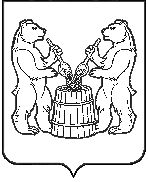 АДМИНИСТРАЦИЯ  УСТЬЯНСКОГО МУНИЦИПАЛЬНОГО РАЙОНААРХАНГЕЛЬСКОЙ  ОБЛАСТИПОСТАНОВЛЕНИЕот 12 ноября 2020 г.  № р.п. ОктябрьскийО внесении изменений в муниципальную программу муниципального образования «Устьянский муниципальный район» «Развитие туризма в Устьянском районе»В соответствии со статьей 179 Бюджетного кодекса Российской Федерации, постановлением администрации муниципального образования «Устьянский муниципальный район» от 27 февраля 2020 года № 249 «Об утверждении Порядка разработки, реализации и оценки эффективности муниципальных программ муниципального образования «Устьянский муниципальный район», в связи с изменением финансового обеспечения администрация муниципального образования  «Устьянский муниципальный район»ПОСТАНОВЛЯЕТ:Утвердить изменения в муниципальную программу муниципального образования «Устьянский муниципальный район» «Развитие туризма в Устьянском районе», утвержденную постановлением администрации муниципального образования «Устьянский муниципальный район» от 14 ноября  2019 года № 1453 согласно приложению, изложив ее в редакции согласно приложению.Настоящее постановление разместить на официальном сайте администрации Устьянского муниципального района и в АИС «ГАС Управление».Контроль  за   исполнением   настоящего   постановления   возложить   на начальника Управления культуры, спорта, туризма и молодежи        Ожигину Юлию Александровну.Настоящее постановление вступает в силу с 1 января 2021 года.Глава Устьянского муниципального района                           А.А. Хоробров